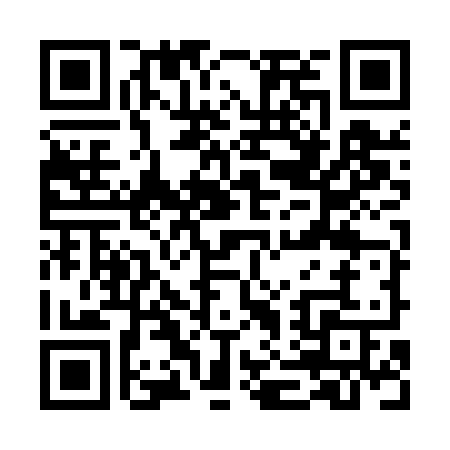 Prayer times for Cabeca Gorda, PortugalWed 1 May 2024 - Fri 31 May 2024High Latitude Method: Angle Based RulePrayer Calculation Method: Muslim World LeagueAsar Calculation Method: HanafiPrayer times provided by https://www.salahtimes.comDateDayFajrSunriseDhuhrAsrMaghribIsha1Wed4:516:341:306:258:2710:042Thu4:496:321:306:258:2810:053Fri4:486:311:306:268:2910:064Sat4:466:301:306:268:3010:085Sun4:446:291:306:278:3110:096Mon4:436:281:306:278:3210:117Tue4:416:271:306:288:3310:128Wed4:406:251:306:288:3410:139Thu4:386:241:306:298:3510:1510Fri4:366:231:296:308:3610:1611Sat4:356:221:296:308:3710:1812Sun4:336:211:296:318:3810:1913Mon4:326:201:296:318:3910:2014Tue4:316:191:296:328:4010:2215Wed4:296:191:296:328:4110:2316Thu4:286:181:296:338:4210:2517Fri4:266:171:306:338:4310:2618Sat4:256:161:306:348:4410:2719Sun4:246:151:306:348:4410:2920Mon4:226:141:306:358:4510:3021Tue4:216:141:306:358:4610:3122Wed4:206:131:306:368:4710:3323Thu4:196:121:306:368:4810:3424Fri4:186:121:306:378:4910:3525Sat4:176:111:306:378:5010:3626Sun4:166:101:306:388:5010:3827Mon4:156:101:306:388:5110:3928Tue4:146:091:306:398:5210:4029Wed4:136:091:316:398:5310:4130Thu4:126:081:316:408:5310:4231Fri4:116:081:316:408:5410:43